Janeiro 2004 a Dezembro 2014 – As atividades desenvolvidas neste período estão documentadas nos relatórios da CPA e Relatórios de Autoavaliação da Instituição. Assim sendo, detalhamos aqui apenas as atividades dos últimos cinco anos.Fevereiro 2015Reunião da CPAEleição para Representante Discente dos Cursos de Graduação do Câmpus Bragança Paulista para compor a CPA.Levantamento de informações para atualização de dados para o Relatório de Autoavaliação da USF, com data de envio ao MEC até 30 de março de 2015.Orientações aos Coordenadores quanto aos critérios de avaliação para Reconhecimento e Renovação de Reconhecimento conforme Instrumento MEC/INEP.Acompanhamento da Comissão do INEP em visita para Renovação de Reconhecimento do Curso de Engenharia Elétrica - Câmpus Itatiba nos dias 23 a 24 de fevereiro.Tabulação e emissão dos relatórios da pesquisa de satisfação dos alunos de graduação e pós-graduação avaliando seus docentes, com os resultados por Câmpus, por curso, por professor e disciplinas.Publicação dos resultados das pesquisas da Avaliação Docente, no Aluno On-line, Docente On-line e Quadros de Avisos da CPA.Encaminhamento dos resultados das avaliações para a Reitoria, Diretores, Coordenadores e Professores.Março 2015Aplicação da Pesquisa do Ingressante 2015 no período de 09/03 a 18/05, e processo de divulgação com envio de e-mail, aviso e banner no Aluno On-line e exposição de cartazes nos Câmpus.Redação final do Relatório da Autoavaliação da Universidade enviado no dia 31 de março de 2015 à CONAES  conforme determinado pelo MEC.Eleição para Representante Técnico-Administrativo do Câmpus São Paulo para compor a CPA.Orientação ao Coordenador para o preenchimento de formulário de reconhecimento de curso de Engenharia de Produção – Câmpus Itatiba.Abril 2015Divulgação da Pesquisa do Ingressante 2015 junto aos Coordenadores, representantes de classe e alunosReunião conjunta CPA USF e CPS FAE Curitiba para troca de experiências e tipos de instrumentos.Levantamento e atualização dos dados de Infraestrutura dos Câmpus.Tabulação e divulgação dos resultados da pesquisa de Avaliação de Coordenadores.Maio 2015Aplicação da Pesquisa de Satisfação dos alunos de Graduação avaliando seus docentes para as disciplinas oferecidas no 1.º semestre 2015 e processo de divulgação com envio de e-mail, publicação de banners no portal da USF e exposição de cartazes nos Câmpus.Acompanhamento da Comissão do INEP em visita para Autorização do Curso de Psicologia - Câmpus Bragança Paulista nos dias 25 e 26 de maio.Aplicação da Pesquisa de Satisfação dos alunos de Graduação avaliando seus docentes para as disciplinas oferecidas no 1.º semestre 2015 e processo de divulgação com envio de e-mail, publicação de banners no portal da USF e exposição de cartazes nos Câmpus.Junho 2015Continuidade da Aplicação da Pesquisa de Satisfação dos alunos de Graduação avaliando seus docentes para as disciplinas oferecidas no 1.º semestre 2015. Divulgação com envio de e-mail, publicações no portal USF.Tabulação dos Resultados da Pesquisa do Ingressante no 1º semestre de 2015 e divulgação aos Diretores e Coordenadores de Curso.Orientação a coordenadores dos cursos de Medicina, Fisioterapia e Enfermagem para o processo de renovação e reconhecimento dos cursos.Preparação de material para a visita de renovação de reconhecimento do Curso de Engenharia de Produção – Câmpus Campinas.Preparação de material para a visita de reconhecimento do Curso de Tecnologia em Análise e Desenvolvimento de Sistemas – Câmpus Itatiba.Agosto 2015Divulgação dos Resultados da Avaliação Docente 2015-1 (Pesquisa de Satisfação de Alunos avaliando Docentes) e publicação no USFConnect (link “Avaliação Online”).Acompanhamento da Comissão do MEC/INEP em visita para Renovação de Reconhecimento do curso de Engenharia de Produção - Câmpus Campinas nos dias 03 e 04 de agosto.Reunião da CPA com a Comissão do MEC/INEP no dia 03 de agosto.Acompanhamento da Comissão do MEC/INEP em visita para Reconhecimento do curso de Tecnologia em Análise e Desenvolvimento de Sistemas - Câmpus Itatiba nos dias 10 e 11 de agosto.Reunião da CPA com a Comissão do MEC/INEP no dia 10 de agosto.Setembro 2015Aplicação da Pesquisa do Ingressante 2015-2 no período de 15/09 a 26/10, e processo de divulgação com envio de e-mail, avisos e banner no USFConnect  e exposição de cartazes nos Câmpus.Aplicação de instrumento de Avaliação de Curso aos coordenadores e NDE dos cursos do Câmpus Bragança Paulista: Fisioterapia, Medicina e Enfermagem.Estudo para revisão da pesquisa com Egresso Outubro 2015Eleição para Representante Discente dos Cursos de Graduação do Câmpus São Paulo para compor a CPA.Eleição para Representante Discente dos Cursos de Pós-Graduação Lato Sensu para compor a CPA.Realização de Pesquisa com funcionário técnico Administrativo por meio da IntranetNovembro 2015Ações preparatórias Prova do ENADE 2015  Pesquisa de Satisfação de Alunos avaliando Docentes, Pesquisa de Satisfação de Aluno avaliando Curso e Infraestrutura por meio do USFConnect no período de 26 de novembro a 15 de fevereiro/2016.Pesquisa com os alunos de graduação da Universidade São Francisco sobre a Frente de Evangelização da Educação da Província Franciscana da Imaculada Conceição do Brasil  - USF 40 anos por meio do USFConnect de 28 de outubro a 14 de dezembro.Aplicação de instrumento de Avaliação de Curso aos coordenadores e NDE dos cursos. Câmpus Bragança Paulista: cursos de Engenharia Ambiental, Engenharia de Produção, Biomedicina.  Câmpus Itatiba: cursos de Engenharia Química e Direito. Câmpus Campinas : Cursos de Engenharia Química e DireitoDezembro 2015Tabulação dos Resultados da Pesquisa com os alunos de graduação da Universidade São Francisco sobre a Frente de Evangelização da Educação da Província Franciscana da Imaculada Conceição do Brasil - USF 40 anos e divulgação aos Gestores e apresentação à Província da Imaculada Conceição do Brasil.Coleta de material e informações para a elaboração do Relatório da Autoavaliação 2015.Janeiro 2016Pesquisa de Satisfação de Alunos avaliando Docentes, Pesquisa de Satisfação de Aluno avaliando Curso e Infraestrutura por meio do USFConnect no período de 26 de novembro a 15 de fevereiro/2016.Análise de Resultados obtidos no ENADE 2014 dos cursos de Engenharia.Fevereiro 2016Divulgação dos Resultados da Avaliação Docente (Pesquisa de Satisfação de Alunos avaliando Docentes) e publicação no USFConnect (link “Avaliação Online”).Preparação de material para a visita de Reconhecimento do Curso de Engenharia de Produção - Câmpus Itatiba.Levantamento de informações para atualização de dados para o Relatório de Autoavaliação da USF, com data de envio ao MEC até 30 de março de 2016.Março 2016Acompanhamento da Comissão do MEC/INEP em visita para Reconhecimento do Curso de Engenharia de Produção - Câmpus Itatiba nos dias 10 e 11 de março.Aplicação da Pesquisa do Ingressante 2016 no período de 07 de março a 11 de abril, e processo de divulgação com envio de e-mail, aviso e banner no USFConnect e exposição de cartazes nos Câmpus.Redação final do Relatório da Autoavaliação da Universidade enviado no dia 31 de março de 2016 à CONAES  conforme determinado pelo MEC.Abril 2016Reunião da CPA - dia 07/04 às quinze horas, por meio de videoconferência nas salas existentes em cada Câmpus.Divulgação da Pesquisa do Ingressante 2016 junto aos Coordenadores, representantes de classe e alunos.Maio 2016Aplicação da Pesquisa de Satisfação dos alunos de Graduação avaliando seus docentes para as disciplinas oferecidas no 1.º semestre 2016 e processo de divulgação com envio de e-mail, publicação de banners no portal da USF e exposição de cartazes nos Câmpus.Tabulação dos Resultados da Pesquisa do Ingressante no 1º semestre de 2016 e divulgação aos Diretores e Coordenadores de Curso.Junho 2016Continuidade da Aplicação da Pesquisa de Satisfação dos alunos de Graduação avaliando seus docentes para as disciplinas oferecidas no 1.º semestre 2016. Divulgação com envio de e-mail, publicações no portal USF.Eleição para Representante Discente dos Cursos de Graduação do Câmpus Itatiba para compor a CPA.Agosto 2016Divulgação dos Resultados da Avaliação Docente 2016-1 (Pesquisa de Satisfação de Alunos avaliando Docentes) e publicação no USFConnect (link “Avaliação Online”).Eleição para Representante Discente dos Cursos de Graduação do Câmpus Bragança Paulista para compor a CPA.Setembro 2016Reuniões com PROEPE, PROAD e NLEG visando a reestruturação do formato dos PPCs – Projetos Pedagógicos de Curso baseando-se nos instrumentos de avaliação utilizados pelo INEPApoio às coordenações de curso no preenchimento dos formulários do INEP para o reconhecimento/renovação de oito cursos.Outubro 2016Aplicação da Pesquisa do Ingressante 2016-2 no período de 17/10 a 30/11/2016, e processo de divulgação com envio de e-mail, avisos e banner no USFConnect  e exposição de cartazes nos Câmpus.Participação de discussões sobre a elaboração do PDI 2017-2021Novembro 2016Preparativos para prova do ENADE 2016 (cursos área da Saúde)Pesquisa de Satisfação de Alunos avaliando Docentes, Pesquisa de Satisfação de Aluno avaliando Curso e Infraestrutura por meio do USFConnect no período de 22 de novembro a 13 de fevereiro/2017.Reunião da CPA - dia 18/11 às quinze horas, por meio de videoconferência nas salas existentes em cada Câmpus.Preparação de material para a visita de reconhecimento do Curso de Engenharia Ambiental e Sanitária - Câmpus Bragança Paulista.Preparação de material para as visitas de reconhecimento dos Cursos de Direito e Engenharia Química - Câmpus Itatiba.Eleição para Representante Docente dos Cursos de Graduação do Câmpus Campinas para compor a CPA.Dezembro 2016Acompanhamento da Comissão do MEC/INEP em visita para Reconhecimento do curso de Engenharia Ambiental e Sanitária - Câmpus Bragança Paulista nos dias 01 e 02 de dezembro.Acompanhamento da Comissão do MEC/INEP em visita para Reconhecimento do curso de Engenharia Química - Câmpus Itatiba nos dias 01 e 02 de dezembro.Preparação de material para a visita de reconhecimento do Curso de Biomedicina - Câmpus Bragança Paulista.Preparação de material para a visita de reconhecimento do Curso de Direito - Câmpus Campinas - Unidade Cambuí.Preparação de material para a visita de reconhecimento do Curso de Engenharia Química - Câmpus Campinas - Unidade Swift.Preparação de material para a visita de reconhecimento do Curso de Tecnologia de Gestão da Qualidade - Câmpus Bragança Paulista.Coleta de material e informações para a elaboração do Relatório da Autoavaliação 2016.Janeiro 2017Continuidade da aplicação da Pesquisa de Satisfação de Alunos avaliando Docentes nas disciplinas oferecidas no 2.º semestre 2016 e da Pesquisa de Satisfação de Aluno avaliando Curso e Infraestrutura por meio do USFConnect. Divulgação com envio de e-mail, publicações no portal USF.Reuniões de Planejamento com Pró-Reitoria de Ensino, Pesquisa e Extensão, Pró-Reitoria de Administração e Planejamento, Coordenadores de Curso e Diretores de Câmpus.Fevereiro 2017Divulgação dos Resultados da Avaliação Docente (Pesquisa de Satisfação de Alunos avaliando Docentes) e publicação no USFConnect (link “Avaliação Online”).Levantamento de informações para atualização de dados para o Relatório de Autoavaliação da USF, com data de envio ao MEC até 30 de março de 2017.Reuniões com Coordenadores dos Cursos que realizarão o ENADE 2017 para discussão dos resultados do PADUSF – Programa de Avaliação Discente USF destes cursos.Acompanhamento da Comissão do MEC/INEP em visita para Reconhecimento dos cursos de Biomedicina - Câmpus Bragança Paulista, Direito - Câmpus Campinas - Unidade Cambuí, Curso de Engenharia Química - Câmpus Campinas - Unidade Swift e Tecnologia em Gestão da Qualidade – Câmpus Bragança Paulista.Março 2017Preparação de material para a visita in loco do Curso de Processos Gerenciais - modalidade a distância, Câmpus Bragança Paulista com previsão para a data 07/05 a 10/05/2017.Aplicação da Pesquisa do Ingressante 2017 no período de 13 de março a 24 de abril, e processo de divulgação com envio de e-mail, avisos e banner no USFConnect e exposição de cartazes nos Câmpus.Redação final do Relatório da Autoavaliação da Universidade enviado no dia 31 de março de 2016 à CONAES  conforme determinado pelo MEC.Abril 2017Divulgação da Pesquisa do Ingressante 2017 junto aos Coordenadores, representantes de classe e alunos.Revisão de instrumentos de avaliação e processos de avaliação a serem realizados no 2º semestre de 2017.Reuniões com Coordenadores dos Cursos que realizarão o ENADE 2017 para discussão dos resultados do PADUSF – Programa de Avaliação Discente USF e ações decorrentes.Maio 2017Aplicação da Pesquisa de Satisfação dos alunos de Graduação avaliando seus docentes para as disciplinas oferecidas no 1.º semestre 2017 no período de 22 de maio a 14 de agosto de 2017, e processo de divulgação com envio de e-mail, publicação de banners no portal da USF e exposição de cartazes nos Câmpus.Tabulação dos Resultados da Pesquisa do Ingressante no 1º semestre de 2017 e divulgação aos Diretores e Coordenadores de Curso.Acompanhamento da Comissão do MEC/INEP em visita para Reconhecimento do Curso de Tecnologia em Processos Gerenciais – EAD – Câmpus Bragança Paulista nos dias 07 e 08 de maio de 2017.Junho 2017Eleição para Representante Docente dos Programas de Pós-Graduação Stricto Sensu para compor a CPA.Acompanhamento da Comissão do MEC/INEP em visita para Renovação do Reconhecimento do curso de Fisioterapia - Câmpus Bragança Paulista nos dias 29 e 30 de junho.Agosto 2017Divulgação dos Resultados da Avaliação Docente 2017-1 (Pesquisa de Satisfação de Alunos avaliando Docentes) e publicação no USFConnect (link “Avaliação Online”).Reuniões com coordenadores dos Cursos que realizarão o ENADE 2017 para discussão de ações de sensibilização dos alunos e orientações publicadas pelo MEC/INEP sobre o exame que se realizará em 26 de novembro de 2017.Reuniões com Coordenadores dos Cursos que realizarão o ENADE 2018 para discussão dos resultados do PADUSF – Programa de Avaliação Discente USF.  Eleição para Representante Técnico-administrativo do Câmpus Bragança Paulista para compor a CPA.Preparação de material para a visita de renovação de reconhecimento do Curso de Direito - Câmpus Bragança Paulista.Setembro 2017Preparação de material para a visita in loco para Reconhecimento do Curso de Engenharia de Produção, Câmpus Bragança Paulista nos dias 21 e 22 de setembro de 2017.Acompanhamento da Comissão do MEC/INEP em visita para Reconhecimento do Curso de Engenharia de Produção, Câmpus Bragança Paulista nos dias 21 e 22 de setembro de 2017.Apoio às coordenações de curso no preenchimento dos formulários do INEP para o reconhecimento/renovação de cursos de Medicina.Outubro 2017Eleição para Representante Discente do Câmpus Campinas para compor a CPA.Acompanhamento dos processos de reconhecimentos dos cursos de Engenharia Civil – Bragança Paulista, renovação de reconhecimento de Direito - Bragança Paulista, Engenharia Mecânica - Campinas e Tecnologia em Análise e Desenvolvimento de Sistemas - Itatiba. Novembro 2017Preparativos para prova do ENADE 2017 (cursos da área de Exatas)Pesquisa de Satisfação de Alunos avaliando Docentes, Pesquisa de Satisfação de Aluno avaliando Curso e Infraestrutura por meio do USFConnect no período de 21 de novembro a 19 de fevereiro de 2018.Eleição para Representante Docente dos Cursos de Graduação do Câmpus Bragança Paulista e Itatiba para compor a CPA.Dezembro 2017Coleta de material e informações para a elaboração do Relatório da Autoavaliação 2017.Janeiro 2018Continuidade da aplicação da Pesquisa de Satisfação de Alunos avaliando Docentes nas disciplinas oferecidas no 2.º semestre de 2017 e da Pesquisa de Satisfação de Aluno avaliando Curso e Infraestrutura por meio do USFConnect. Divulgação com envio de e-mail, publicações no portal USF.Reuniões de Planejamento com Pró-Reitoria de Ensino, Pesquisa e Extensão, Pró-Reitoria de Administração e Planejamento, Coordenadores de Curso e Diretores de Câmpus.Preparação de material para a visita de Renovação de Reconhecimento do Curso de Direito - Câmpus Bragança Paulista.Fevereiro 2018Levantamento de informações para atualização de dados para o Relatório de Autoavaliação da USF, com data de envio ao MEC até 30 de março de 2018.Acompanhamento da Comissão do MEC/INEP em visita para Renovação de Reconhecimento do curso de Direito - Câmpus Bragança Paulista, a se realizar nos dias 19 e 20 de fevereiro de 2018.Aplicação da Pesquisa do Ingressante 2018 no período de 21 de fevereiro a 23 de abril, e processo de divulgação com envio de e-mail, avisos e banner no USFConnect e exposição de cartazes nos Câmpus, Avisos aos Representantes de Classe e aos Coordenadores de Curso.Março 2018Divulgação dos Resultados da Avaliação Docente (Pesquisa de Satisfação de Alunos avaliando Docentes) e publicação no USFConnect (link “Avaliação Online”).Redação final do Relatório da Autoavaliação da Universidade enviado no dia 31 de março de 2017 à CONAES, conforme determinado pelo MEC, referente ao período trienal (2015-2017).Abril 2018Eleição para Representante Técnico-Administrativo do Câmpus Itatiba para compor a CPA.Apoio aos Coordenadores para o preenchimento dos formulários de Avaliação para Reconhecimento dos Cursos de Arquitetura (Campinas), Engenharia Civil (Campinas), Engenharia Mecânica (Campinas).Reuniões com Coordenadores dos Cursos que realizarão o ENADE 2018 para discussão dos resultados do PADUSF – Programa de Avaliação Discente USF e ações decorrentes.Maio 2018Divulgação dos resultados da Pesquisa do Ingressante do 1º semestre de 2018 junto aos Coordenadores e alunos.Aplicação da Pesquisa de Satisfação dos alunos de Graduação avaliando seus docentes para as disciplinas oferecidas no 1.º semestre 2018 no período de 28 de maio a 13 de agosto de 2018, e processo de divulgação com envio de e-mail, publicação de banners no portal da USF e exposição de cartazes nos Câmpus.Junho 2018Levantamento de Dados para a revisão do Plano de Desenvolvimento Institucional PDI 2017-2021 da USF.Revisão dos documentos Institucionais apresentados nas visitas in loco para reconhecimento e renovação de reconhecimento de Cursos.Atualização de dados dos Documentos Institucionais relacionados a Núcleos e atividades de Ensino, Pesquisa e Extensão.Agosto 2018Divulgação dos Resultados da Avaliação Docente 2018-1 (Pesquisa de Satisfação de Alunos avaliando Docentes) e publicação no USFConnect (link “Avaliação Online”).Reunião da Coordenação da CPA com o novo Pró-reitor de Ensino, Pesquisa e Extensão, Prof. Dr. Dilnei Giseli Lorenzi, para relato de atividades da Comissão.Acompanhamento da Comissão do MEC/INEP em visita para Renovação de Reconhecimento do curso de Engenharia Mecânica - Câmpus Campinas, a se realizar nos dias 23 e 24 de agosto de 2018.Setembro 2018Apoio aos Coordenadores para o preenchimento dos formulários de Avaliação para Reconhecimento dos Cursos de Arquitetura (Campinas), Engenharia Civil (Campinas) e Odontologia (Bragança).Participação no Grupo de Desenvolvimento do Planejamento Estratégico 2018-2022 da USF.  Revisão do Instrumento de Alunos Avaliando Coordenação de Curso e do Instrumento de Docentes Avaliando Coordenação de Curso.Outubro 2018Participação no Grupo de Desenvolvimento do Planejamento Estratégico 2018-2022 da USF.  Apoio na organização da visita de Avaliadores do INEP para a Renovação do Reconhecimento do Curso de Medicina e de Enfermagem - Câmpus Bragança Paulista.Novembro 2018Preparativos para prova do ENADE 2018.Pesquisa de Satisfação de Alunos avaliando Docentes, Pesquisa de Satisfação de Aluno avaliando Curso e Infraestrutura por meio do USFConnect no período de 26 de novembro a 11 de fevereiro de 2019.Acompanhamento da Comissão do MEC/INEP em visita para Renovação de Reconhecimento do curso de Medicina - Câmpus Bragança Paulista, a se realizar nos dias 08 e 09 de novembro de 2018. Dezembro 2018Coleta de material e informações para a elaboração do Relatório da Autoavaliação 2018.Acompanhamento da Comissão do MEC/INEP em visita para Renovação de Reconhecimento do curso de Enfermagem - Câmpus Bragança Paulista, a se realizar nos dias 10 e 11 de novembro de 2018.Janeiro 2019Continuidade da aplicação da Pesquisa de Satisfação de Alunos avaliando Docentes nas disciplinas oferecidas no 2.º semestre 2018 e da Pesquisa de Satisfação de Aluno avaliando Curso e Infraestrutura por meio do USFConnect. Divulgação com envio de e-mail, publicações no portal USF.Reuniões de Planejamento com Pró-Reitoria de Ensino, Pesquisa e Extensão, Pró-Reitoria de Administração e Planejamento, Coordenadores de Curso e Diretores de Câmpus.Fevereiro 2019Levantamento de informações para atualização de dados para o Relatório de Autoavaliação da USF, com data de envio ao MEC até 30 de março de 2019. Aplicação da Pesquisa do Ingressante 2019 no período de 27 de março a 22 de abril para os alunos dos cursos de graduação presencial e no período de 27 de março a 27 de maio para os alunos dos cursos de EAD, e processo de divulgação das pesquisas com envio de e-mail, avisos e banner no USFConnect e exposição de cartazes nos Câmpus, Avisos aos Representantes de Classe e aos Coordenadores de Curso.Março 2019Reunião da Coordenação da CPA com a Coordenação do Núcleo de Educação a Distância para elaboração do Instrumento de Pesquisa de Satisfação do Aluno com as Disciplinas em EADDivulgação dos Resultados da Avaliação Docente (Pesquisa de Satisfação de Alunos avaliando Docentes) e publicação no USFConnect (link “Avaliação Online”).Redação final do Relatório de Autoavaliação da Universidade, enviado no dia 29 de março de 2019 à CONAES, conforme determinado pelo MEC, referente a 2018.Abril 2019Eleição para representante discente dos cursos de graduação dos Câmpus Bragança Paulista e Itatiba para compor a CPA.Eleição para representante discente dos cursos de Pós-Graduação Lato Sensu para compor a CPA.Apoio na preparação do material para a visita de Reconhecimento do Curso de Engenharia Civil - Câmpus Bragança Paulista.Reunião da CPA no dia 16 de abril de 2019.Reunião da Coordenação da CPA com Reitoria para relato das atividades e entrega oficial do Relatório de Autoavaliação Institucional referente ao ano de 2018.Maio 2019Divulgação dos resultados da Pesquisa do Ingressante do 1º semestre de 2019 junto aos Coordenadores e alunos.Aplicação da Pesquisa de Satisfação dos alunos de Graduação avaliando seus docentes para as disciplinas oferecidas no 1.º semestre 2019 no período de 27 de maio a 12 de agosto de 2019, e processo de divulgação com envio de e-mail, publicação de banners no portal da USF e exposição de cartazes nos Câmpus.Junho 2019Acompanhamento da Comissão do MEC/INEP em visita para Reconhecimento do curso de Engenharia Civil - Câmpus Bragança Paulista, e Arquitetura e Urbanismo - Câmpus Campinas Unidade Swift, no período de 23 de junho a 26 de junho de 2019.Reuniões da CPA no dia 24 de junho com a Comissão do MEC/INEP nos Câmpus Bragança Paulista (Engenharia Civil) e Campinas (Arquitetura e Urbanismo).Agosto 2019Reunião com Núcleo de Empregabilidade e Empreendedorismo (NEP) para alinhar propostas para Acompanhamento de Egressos.Reunião com Coordenação do Núcleo de Pós Graduação Lato Sensu para definição dos ajustes no instrumento de Pesquisa de Satisfação de Alunos avaliando os Docentes.Setembro 2019Participação da Coordenação da CPA na reunião do grupo gestor do Planejamento Estratégico da USF. Reunião da Coordenação da CPA com Coordenação do Núcleo de Educação a Distância para discussão sobre Pesquisa de Satisfação do Aluno com Material Didático e Recursos das Disciplinas em EAD.Outubro 2019Divulgação dos Resultados da Avaliação Docente 2019-1 (Pesquisa de Satisfação de Alunos avaliando Docentes) e publicação no USFConnect (link “Avaliação Online”).Pesquisa de Satisfação de Alunos avaliando os Docentes dos cursos de Pós Graduação Lato Sensu (10 de outubro a 20 de dezembro).Reunião da CPA no dia 17 de outubro de 2019.Reunião com Coordenadores dos Programas de Pós Graduação Stricto Sensu para discussão e alinhamento de propostas de Avaliação Interna dos Programas, conforme a nova política de autoavaliação da CAPES.Novembro 2019Pesquisa de Satisfação de Alunos avaliando Docentes, Pesquisa de Satisfação de Aluno avaliando Curso e Infraestrutura por meio do USFConnect no período de 18 de novembro de 2019 a 10 de fevereiro de 2020.Início da coleta de material e informações para a elaboração do Relatório da Autoavaliação 2019.Reuniões de trabalho com Núcleo de Empregabilidade e Empreendedorismo (NEP) para alinhar as novas propostas para Acompanhamento de Egressos.Pesquisa de Satisfação com funcionários técnico-administrativos avaliando a instituição . Dezembro 2019Última reunião da CPA no ano de 2019 (data a agendar) para definição do Calendário de Atividades e do Plano de Ações para 2020.Discutir com equipe de Marketing propostas dos membros da comissão para ações de maior divulgação da CPA junto à comunidade universitária. Reuniões setoriais para discussão dos dados que comporão o Relatório de Autoavaliação Institucional referente ao ano de 2019.Entrega aos gestores dos relatórios referentes à Pesquisa de Satisfação com funcionários técnico-administrativos avaliando a instituição.Participação da Coordenação da CPA como membro ad hoc nas reuniões dos conselhos superiores: Conselho de Ensino, Pesquisa e Extensão – CONSEPE e Conselho Universitário – CONSUN.Janeiro 2020Continuidade da aplicação da Pesquisa de Satisfação de Alunos avaliando Docentes nas disciplinas oferecidas no 2.º semestre 2019 e da Pesquisa de Satisfação de Aluno avaliando Curso e Infraestrutura por meio do USFConnect.Participação no 1º Fórum de Coordenadores de Graduação e Pós Graduação para apresentação do cronograma de atividades da CPA para 2020 e dos resultados parciais das Pesquisas de Satisfação em andamento.Fevereiro 2020Reuniões de Planejamento com Pró-Reitoria de Ensino, Pesquisa e Extensão, Pró-Reitoria de Administração e Planejamento, Coordenadores de Curso e Diretores de Câmpus.Levantamento de informações para atualização de dados para o Relatório de Autoavaliação da USF, com data de envio ao MEC até 30 de março de 2020.Divulgação dos Resultados da Avaliação Docente (Pesquisa de Satisfação de Alunos avaliando Docentes) dos Cursos de Pós Graduação Lato Sensu e publicação no USFConnect (link “Avaliação Online”).Março 2020Divulgação dos Resultados da Avaliação Docente (Pesquisa de Satisfação de Alunos avaliando Docentes) e publicação no USFConnect (link “Avaliação Online”).Redação final do Relatório de Autoavaliação da Universidade, que será enviado no dia 29 de março de 2020 à CONAES, conforme determinado pelo MEC, referente a 2019.Aplicação da Pesquisa do Ingressante 2020 para os alunos dos cursos de graduação presencial e dos cursos de EAD, e processo de divulgação das pesquisas com envio de e-mail, avisos e banner no USFConnect e exposição de cartazes nos Câmpus, avisos aos Representantes de Classe e aos Coordenadores de Curso.Prof. Carlos Eduardo PizzolattoCoordenador da CPAcarlos.pizzolatto@usf.edu.brcpa@usf.edu.br(11) 4534-8121Histórico de Atividades e Plano de Ações do Programa de Avaliação Institucional da Universidade São Francisco (2015-2020)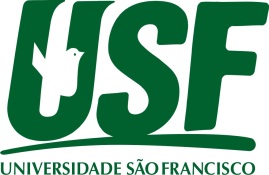 